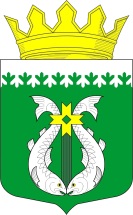 РОССИЙСКАЯ ФЕДЕРАЦИЯРЕСПУБЛИКА  КАРЕЛИЯАДМИНИСТРАЦИЯМУНИЦИПАЛЬНОГО ОБРАЗОВАНИЯ "СУОЯРВСКИЙ РАЙОН"ПОСТАНОВЛЕНИЕ05.06.2020								                                  № 419АО внесении изменений в постановление администрации муниципального образования «Суоярвский район» № 751 от 26.11.2015            Администрация муниципального образования «Суоярвский район» постановляет:Наименование постановления № 751 от 26.11.2015 «Об утверждении муниципальной программы «Осуществление полномочий местной администрацией на период 2016-2020 годы» изложить в следующей редакции: «Об утверждении муниципальной программы «Осуществление полномочий местной администрацией».Настоящее постановление вступает в силу со дня его подписания и подлежит опубликованию на официальном сайте Суоярвского муниципального района.Контроль за исполнением настоящего постановления оставляю за собойГлава  Администрации 	      Р.В. ПетровРазослать: дело, финансовое управление, МКУ «ЦБ», управление делами